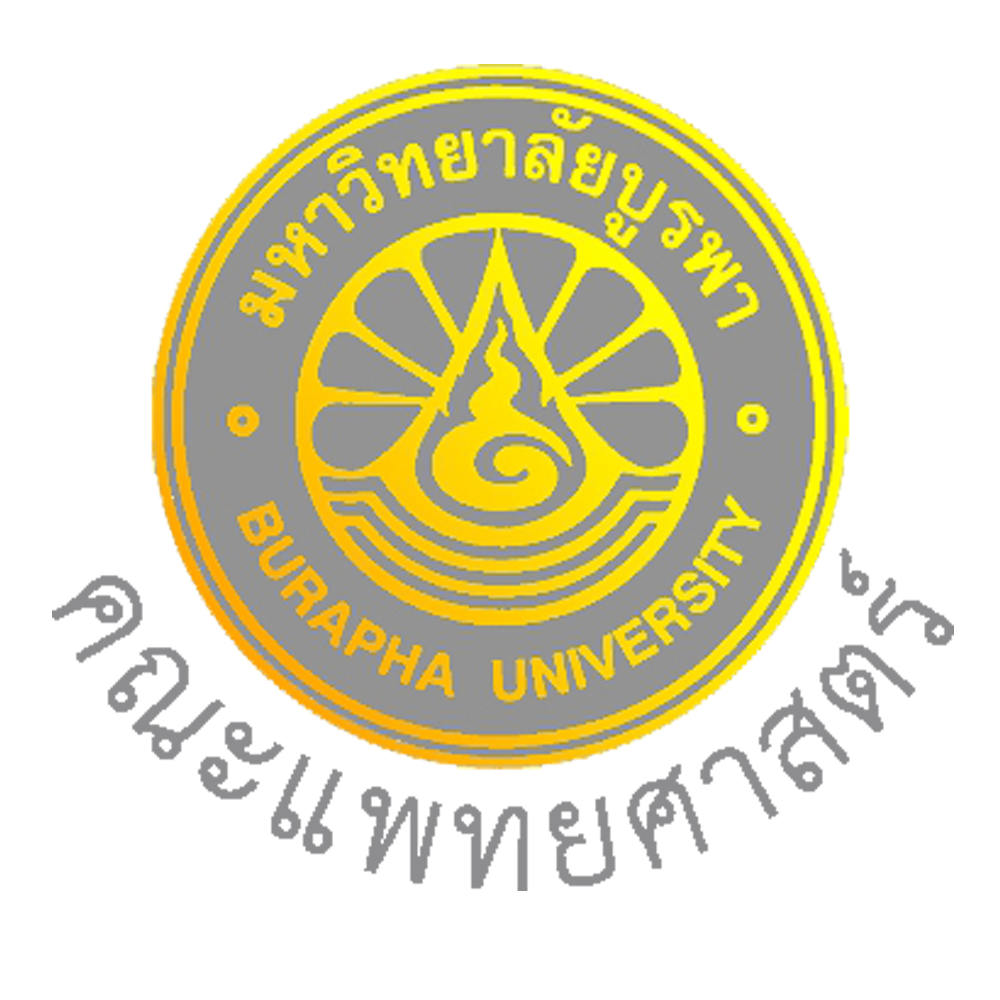 แบบฟอร์มการส่งต้นฉบับเพื่อพิจารณาตีพิมพ์ใน “บูรพาเวชสาร”Manuscript Submission Formวันที่ (Date)............เดือน (Month)......................พ.ศ (Year)..............1. ชื่อ (Name) (นาย/นาง/น.ส. Mr. Mrs, )...........................................................................................................................2. วุฒิการศึกษาขั้นสูงสุด (Basic degree and highest degree of education)...............................................................3. ตำแหน่งวิชาการ (Institutional affiliations)   ❑ ผู้ช่วยศาสตราจารย์ Assistant Professor ❑ รองศาสตราจารย์ Associate Professor ❑ ศาสตราจารย์ Professor4. สถานภาพผู้เขียน (Author’s status)   ❑ อาจารย์ และ ระบุชื่อสถาบัน (Academic staff and name of the department and institution)         สาขาวิชา (Department)................................................... คณะ (Faculty) ..................................................................         มหาวิทยาลัย (University)……………………………………………………………………………………………………...………………………   ❑ บุคคลทั่วไป และ ระบุชื่อหน่วยงาน (Other and name of institution)            …………………………………………………………………………………………………………….............................................................5. ขอส่ง (Send)❑ นิพนธ์ต้นฉบับ (Original Article):  เรื่อง (Title)....................................................................................................      ................................................................................................................................................................................................❑ บทความวิชาการ อื่นๆ (Other): เรื่อง (Title) .......................................................................................................     ................................................................................................................................................................................................6. ชื่อผู้เขียนร่วม (Co-author’s name) .....................................................................................................................................7. ที่อยู่ที่สามารถติดต่อได้สะดวก (Contact address)เลขที่.................................. ถนน...........................................แขวง/ตำบล.................................................................    เขต/อำเภอ..................................................จังหวัด.....................................................รหัสไปรษณีย์...................................    โทรศัพท์ (Tel).................................................โทรศัพท์มือถือ (Mobile phone)................................................................    โทรสาร (Fax)...........................................8. E-mail address …………………………………………………………………………………….………………………………………......................9. สิ่งที่ส่งมาด้วย   ❑ แผ่นดิสก์ข้อมูลต้นฉบับ ชื่อแฟ้มข้อมูล (One data File CD and Name of file).........................................................   ❑ เอกสารพิมพ์ต้นฉบับ บทคัดย่อ รูปภาพ ตาราง จำนวน 3 ชุด         (Three copies of each: manuscript, abstract, photographs, legends, and/or illustrations)      ข้าพเจ้าขอรับรองว่าบทความนี้ยังไม่เคยลงตีพิมพ์ในวารสารใดๆมาก่อน และไม่อยู่ระหว่างการพิจารณาของวารสารอื่น      I hereby declare that this article, the manuscripts have not been published previously in print or electronic format and are not under consideration by another publication or electronic medium.ลงนาม (Sign)............................................................ผู้เขียน (Author)(........................................................................)       วันที่ Date........./........../............. หรือ or ลงนาม (Sign)............................................................อาจารย์ (Advisor)          (.............................................................................)       วันที่ Date........./........../.............